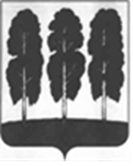 ДУМА БЕРЕЗОВСКОГО РАЙОНАХАНТЫ-МАНСИЙСКОГО АВТОНОМНОГО ОКРУГА – ЮГРЫРЕШЕНИЕот 11 марта 2024 года		                                                                      № 328пгт. БерезовоВ соответствии с Земельным кодексом Российской Федерации, Федеральными законами от 31 июля 2020 года № 248-ФЗ «О государственном контроле (надзоре) и муниципальном контроле в Российской Федерации», от 06 октября 2003 года № 131-ФЗ «Об общих принципах организации местного самоуправления в Российской Федерации», уставом Березовского района, утвержденным решением Думы Березовского района от 15 апреля 2005 года № 338, в целях обеспечения осуществления муниципального земельного контроля на межселенной территории Березовского района, Дума района РЕШИЛА:	1. Внести в приложение к решению Думы Березовского района от 31 августа 2021 года № 742 «Об утверждении Положения о муниципальном земельном контроле на межселенной территории Березовского района» (далее - Положение) следующие изменения:	1.1. в пункте 61 слова «31 декабря 2023 года» заменить словами «31 декабря 2025 года».	2. Опубликовать решение в газете «Жизнь Югры» и разместить на официальном веб-сайте органов местного самоуправления Березовского района.	3. Настоящее решение вступает в силу после его официального опубликования.Председатель Думы Березовского района 			                                                     З.Р. КаневаИсполняющий обязанностиглавы Березовского  района					                И.В. ЧечеткинаО внесении изменений в приложение к решению Думы Березовского района от 31 августа 2021 года №742 «Об утверждении Положения о муниципальном земельном контроле на межселенной территории Березовского района»